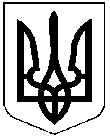 ПАВЛОГРАДСЬКА МІСЬКА РАДАВИКОНАВЧИЙ КОМІТЕТР І Ш Е Н Н Я09.10.2019р.                           м. Павлоград					№ 896Про заходи щодо попередженнявиникнення надзвичайних ситуацій в  осінньо-зимовий період 2019-2020 роківВідповідно до ст.18, п.п. 1, п. «а» ч.1 ст.30, 40, ч.1,2 ст.52  Закону України «Про місцеве самоврядування в Україні»,  Кодексу цивільного захисту України, з метою попередження виникнення надзвичайних ситуацій, запобігання випадків переохолодження людей та забезпечення безперебійного, безпечного руху автомобільного транспорту та пішоходів під час ускладнення погодних умов в осінньо-зимовий період 2019-2020 років, виконавчий комітет міської радиВ И Р І Ш И В:1. Затвердити персональний склад оперативного штабу для вжиття заходів у разі виникнення надзвичайних ситуацій в осінньо-зимовий період 2019-2020 років (додається).2. Зобов’язати керівників комунальних підприємств міста та рекомендувати керівникам суб’єктів господарювання до 06.11.2019р. розробити плани заходів щодо попередження виникнення надзвичайних ситуацій при ускладненні погодних умов  в осінньо-зимовий період 2019-2020 років.          3. Рекомендувати керівникам суб’єктів господарювання усіх форм власності та зобов’язати директора КП «Затишне місто» Коріневського В.В.:створити запас сипучих та пально-мастильних  матеріалів для недопущення виникнення надзвичайних ситуацій, забезпечення безперебійного руху автотранспорту під час снігових заметів та ожеледиці, для проведення аварійно-рятувальних, аварійно-відновлювальних, інших невідкладних робіт в осінньо-зимовий період 2019-2020 років;забезпечити утримання в постійній готовності до дій в умовах зимового періоду дорожньої та спеціальної інженерної техніки, техніки для розчищення снігу;2  забезпечити своєчасне очищення від снігу та посипання сипучими  матеріалами прилеглих і закріплених територій.	4.  Директору  комунального підприємства  «Затишне місто» Коріневському В.В.:	1) розробити схему черговості очищення і посипання міських автошляхів та тротуарів під час снігопадів та ожеледиці в осінньо-зимовий період          2019-2020 років;	2) укласти угоди з суб’єктами господарювання про залучення спеціалізованої техніки, сил та засобів для всебічного забезпечення  аварійно-рятувальних, аварійно-відновлювальних та інших невідкладних робіт при ускладненні погодних умов;	3) забезпечити готовність пунктів життєзабезпечення для відпочинку та харчування особового складу, який передбачено залучати до забезпечення безперебійного руху автотранспорту під час снігових заметів, ожеледиці та проведення аварійно-рятувальних, аварійно-відновлювальних, інших невідкладних робіт.	4) здійснювати постійний контроль виконання суб’єктами господарювання робіт по очищенню від снігу  та льоду і посипанню прилеглих та закріплених територій.	5. Зобов’язати начальників відділу з питань НС та ЦЗН міської ради Белякіну В.Ю., управління соціального захисту населення міської ради Бобровницькій Л.В., та рекомендувати начальнику Павлоградського міськрайонного управління ГУ ДСНС у Дніпропетровській області Миславському О.В., т.в.о. начальника Павлоградського відділу поліції ГУ НП у Дніпропетровській  області Сердюку Д.І. забезпечити розгортання та функціонування стаціонарних (мобільних в разі потреби) пунктів обігріву, діяльність соціального патруля, спрямованого на раннє виявлення осіб, які перебувають у стані алкогольного сп’яніння, жебракують та мають ризик отримати переохолодження.	6. Визначити номери телефонів диспетчерської служби міста        (0563)20-45-99 та 095-225-41-92 номерами «гарячої» телефонної лінії при ускладненні погодних умов в осінньо-зимовий період 2019-2020 років.37. Відділу з питань НС та ЦЗН міської ради (Белякін) забезпечити:1) моніторинг розвитку несприятливих погодних умов та своєчасне доведення до суб’єктів господарювання всіх форм власності попереджень про  небезпечні та стихійні гідрометеорологічні явища;	2) проведення інформаційно-роз’яснювальної роботи серед населення щодо правил безпеки в осінньо-зимовий період.8. Начальнику фінансового управління міської ради  Роїк Р.В. забезпечити  фінансування заходів для попередження виникнення та ліквідації надзвичайних ситуацій, пов’язаних з ускладненням  погодних умов в осінньо-зимовий період,  в межах бюджетних призначень на 2019-2020 роки.	9. Рекомендувати т.в.о. начальника Павлоградського відділу поліції ГУ НП у Дніпропетровській  області Сердюку Д.І. забезпечити здійснення контролю  за  станом   автошляхів    в   місті.10. Координацію роботи щодо виконання цього рішення покласти на     відділ з питань НС та ЦЗН міської ради (Белякін),  контроль - на першого заступника міського голови Мовчана В.С.Міський голова			А.О. Вершина                                                                                     ЗАТВЕРДЖЕНО                                                                                     Рішення виконавчого комітету                                                                                     від 09.10.2019р. № 896ПЕРСОНАЛЬНИЙ СКЛАДоперативного штабу для вжиття заходів у разі виникнення надзвичайних ситуацій в осінньо-зимовий період 2019-2020 роківМовчанВіталій Сергійовичперший заступник міського голови, керівник штабуЗавгороднійАндрій Юрійовичначальник управління комунального господарства та будівництва міської радиБелякін  Валерій Юрійовичначальник відділу з питань НС та ЦЗН міської ради СамохінІван Олексійович в.о. начальника відділу охорони здоров’я міської радиБобровницька Лідія Володимирівнаначальний управління соціального захисту населення міської радиКоріневськийВасиль Вікторовичдиректор КП «Затишне місто»СінюковБорис Анваровичдиректор КП «Павлоград-Світло»Дубовськой Андрій Романовичдиректор КП «Павлоградтеплоенерго»КарпецьОлександр Степановичдиректор КП «Павлоградводоканал»КоваленкоЄвгеній Миколайовичдиректор  філії  «УК  Оптімус»  ТОВ        «ТБК Оптімус»МиславськийОлександр Вікторовичначальник Павлоградського міськрайонного управління ГУ ДСНС  України в Дніпропетровській області                                                             (за згодою)СердюкДмитро Іванович т.в.о. начальника Павлоградського відділу поліції ГУ НП у Дніпропетровській  області                                                    ( за  згодою)Начальник відділу з питань НС та ЦЗНПавлоградської міської ради                                                                        В.Ю. Белякін